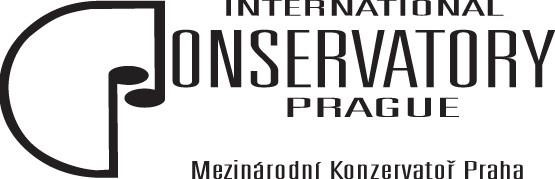 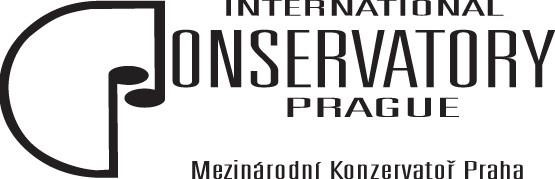 Otázky k absolutoriu – Umělecko-pedagogická přípravaobor Hudba, zaměření Hra na elektrickou kytaru,školní rok 2023/20241. Předpoklady pro hru na hudební nástroj, držení těla a nástroje při hře, držení trsátka, základy techniky hry pravé ruky. Praktická část: Ověření sluchových a rytmických předpokladů v praxi, demonstrace správného držení těla a nástroje, postavení levé a pravé ruky, nácvik základních úhozů 2. Střídavý úhoz – alternate picking – popis, využití, nácvik Praktická část: Technika pravé ruky – nácvik střídavého úhozu (alternate picking) 3. Postavení levé ruky, nácvik držení tónů, příklep, odtah, legato – popis, využití, nácvik. Praktická část: nácvik postavení levé ruky, držení tónů, příklep, odtah, legato 4. Techniky hry - bending, slide – popis, využití, nácvik. Praktická část: nácvik technik hry– bending, slide, nácvik licku s využitím techniky bending, slide. 5. Techniky hry – vibrato, tremolo – popis, využití, nácvik. Praktická část: nácvik technik hry – vibrato, tremolo. 6. Techniky hry – sweep picking, economy picking - popis, využití, nácvik. Praktická část:nácvik technik hry – sweep picking, economy picking. 7. Techniky hry – alternate picking – rozvíjení a upevňování hry střídavým úhozem, chicken´ picking – popis, využití, nácvik. Praktická část: cvičení na prohloubení a upevnění hry alternate picking, nácvik základů hry technikou chicken´ picking. 8. Nácvik stupnic, synchronizace levé a pravé ruky, nejčastěji používané stupnice při hře na elektrickou kytaru. Praktická část: nácvik bluesové pentatoniky. 9. Druhy akordů a jejich využití, tvorba akordů na hmatníku, čtyřzvuk na kytaře. Praktická část: nácvik základních akordů dur a moll v základní poloze, septakordy v základní poloze 10. Charakteristiky kytarových doprovodů podle hudebního stylu. Praktická část: nácvik bluesové „dvanáctky“. 11. Církevní mody – popis, využití, nácvik. Praktická část: nácvik libovolného církevního modu v praxi. 12. Technika hry – arpeggio - rozklady akordů a jejich využití. Praktická část: nácvik techniky hry arpeggio. 13. Nácvik skladeb, nácvik sól, riff versus lick. Praktická část: rozbor žákem předehrané skladby 14. Orientace a znalost tónů na hmatníku, výhody a nevýhody kytarových tabulatur při výuce. Praktická část: nácvik krátkého přednesu (sóla) z not 15. Méně obvyklé techniky hry – tapping, slap, fingerstyle, bootleneck – popis, využití, nácvik. Praktická část: nácvik jedné z vybraných technik 16. Příprava na koncert, hra ve školní kapele. Praktická část: nácvik základní harmonické kadence – v základní poloze, v poloze s barré. 17. Základní typy elektrických kytar, typy kytarových aparatur, kytarové efekty Praktická část: nácvik power akordů, nácvik techniky palm-muting. 18. Historie a vývoj elektrické kytary Praktická část: nácvik mollové stupnice v boxu. 19. Základní návyky kytaristy, péče o nástroj. Praktická část: nácvik jednoho či dvou základních rytmů ve 4/4, 3/4 a 12/8 taktu. 20. Povinnosti a úkoly učitele ZUŠ Praktická část: nácvik durové stupnice v boxu 21. Alternativní výuka, online výuka, výuka dospělých žáků, vedení pokročilejších žáků Praktická část: Nácvik arpeggia 22. Komunikace a spolupráce s rodiči žáků, příprava učitele na hodinu. Praktická část: Názorně předveďte žákovi, jak si naladit kytaru 23. Učení a paměť při výuce hry na hudební nástroj. Praktická část: nácvik jednoduchého funky doprovodu 24. Systematičnost a pravidelnost práce, budování správných návyků souvisejících s hrou na nástroj. Praktická část: cvičení a rytmické varianty pro zvýšení tempa hry a zlepšení synchronizace levé a pravé ruky. 25. Školní vzdělávací plán, cíle a prostředky výuky, využití internetových zdrojů a moderních technologií při výuce. Praktická část: nácvik stupnice dle výběru s využitím rytmizací(Pozn. První část otázky je vždy teoretická, druhá – praktická část je vždy praktická ukázka výuky na vzorovém žákovi)Zpracoval							            SchválilMilan Matoušek, DiS.					            JUDr. Emil ŠčukaPedagog předmětu                                                                                      Ředitel konzervatoře	                                  				                                   	